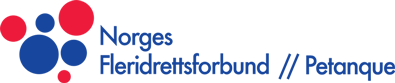 STYREMØTE 2/2023 – 2025Torsdag 1. juni kl. 19.00Digitalt - WherebyTilstede:	Tore Blokhus, Gabriel G. Bel-Lafkih, Øystein Johannesen, Bjørg R. Ramskjell, Gunvor BergeForfall:	Maija Juva (vara), Lars Kiplesund (vara)Fra adm:	Arild SkjævelandSAK 01	GODKJENNING AV FORRIGE PROTOKOLLProtokoll fra forrige styremøte er vedlagtForslag til vedtak:
Styret beslutta å godkjenne protokollen fra styremøte 1 fra 24. april.SAK 02 	LANDSLAG – KVALIFISERING/MESTERSKAP STATUS?Info ved Gabriel:Ferdig med dametrippel til trippel i Thailand: Heidi Skjørberg Nilsen, Eli Gjengstø, Ranu Homniam og Charlotte Jayer
Coach: Marius BreimoVM i Benin i mix/dobbel/single:
Charlotte Jayer, Ranu Homniam, Benny Bel-Lafkih og Bastien Testaniere. 
VM i Benin, trippel:Robert Pettersen, Benny Bel-Lafkih, Gabriel G. Bel-Lafkih og Bastien TestaniereVeterankvalifisering til Albertville:Robert Pettersen, Ståle Baksetersveen, Roger Støa og Johnny Skjørberg.Delegat til Albertville – diskuteres.Delegat til Thailand – diskuteres.Delegat til Benin – diskuteres.
SAK 03 	NM 2023 - STATUSInformasjon ved Gunvor. Har vært møte med Holmestrand Petanqueklubb.Overnatting en utfordring. Transport fra stasjon til baneområde er i orden. Programmet er satt. Logo og griser er på plass. 

Skytekvalifisering – informasjon.Bør ha bedre synlighet og samling på nettsidene – at alt ang. NM legges innunder NM 2023-fanen på petanque.no. Inkl. avis.
SAK 04	DIGITAL KOMPETANSE 		Styret bør lære seg å publisere på nettsidene, og kunne avlaste redaktør Eli		Gjengstø. 

		Det ligger guide fra Christopher Kvarme på Slack. 

		Må prioriteres for å få ut informasjon fra styret.SAK 05	RUS UNDER TURNERINGInnsendt sak. Info ved Gabriel.
Petanque er tilknyttet Antidoping Norge som kan komme på uanmeldt kontroll.Må prioritere forebygging. Turneringsledelse og dommer har myndighet til å bortvise dersom det skjer.SAK 07	INFO – ANTALL SPILLERE OG NYE KLUBBERIdrettsregistrering 2022:
Veldig positive tall – 736 spillere registrert i klubbane.Nye klubber: STAG (Stavern) har blitt godtatt og kommer inn i seksjonen som ny klubb.
Oslo Døve Sportsklubb har blitt godtatt og kommer inn i seksjonen som ny klubb.

Kongsberg Idrettsforening – forsøke oppsøke, ta kontakt og få inn i seksjonen.SAK 08	EVENTUELTPetanque stiller som instruktører på Sunnaas sykehus på aktivitetsdag, Follo Petanqueklubb stiller opp.Storøya Petanqueklubbs «Petanquens Dag» ble avlyst. Støtten det ble søkt om er ikke utbetalt.
Informasjon om dommerstatus – når er det ok og ikke til å gi disposjon til ikke-spillende dommer?NM 2024 – få tak i arrangør må prioriteres.Neste styremøte: Mandag 19. juni kl. 19.00